A Guide to the Business Minor forSpanish for the Professions MajorsThe Spanish for the Professions major is partnered with the Leeds School of Business for Business Minor course requirements. Spanish for the Professions Majors are guaranteed Leeds Business Minor admission if all eligibility requirements are met. Eligibility & Fees:Students must meet the following requirements to be eligible for the Business Minor:Minimum 12 Completed CU Credit HoursMinimum 2.0 GPAMinimum C- in a pre-approved math reasoning course.Students accepted into the Business Minor must pay $500 per course, or $2000 for the four-course program. Admission: 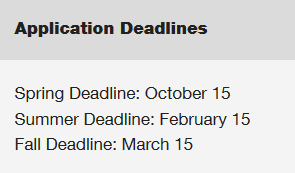 Students are required to apply for Business Minor enrollment. The admission process consists of an online application and one-page resume.Please visit the Business Minor website to apply. Curriculum: The Minor takes a minimum of three semesters to complete. The two foundation courses may be taken concurrently, but due to our intentional sequence, the track and capstone courses must be taken separately after the foundation courses are complete. Visit the curriculum page on the Business Minor website for details.Marie A. PecoraroDirector, Business MinorMarie.Pecoraro@Colorado.edu; 303-492-8378Jaci AbeloeProgram Coordinator, Business MinorJaclyn.Abeloe@Colorado.edu; 303-735-0541CoursesCreditsSemesterMarketing & Management (BUSM 2001)3Fall, Spring, or SummerFinance & Accounting (BUSM 2002)3Fall, Spring, or SummerBusiness Track (BUSM 30[01, 02, 03, 04 or 05]3Fall or SpringBusiness Plan Development (BUSM 4001)3Fall or SpringTotal Credits12